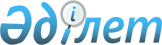 О внесении изменений в решение маслихата от 14 марта 2014 года № 264 "Об утверждении Регламента Костанайского областного маслихата"
					
			Утративший силу
			
			
		
					Решение маслихата Костанайской области от 4 июля 2014 года № 299. Зарегистрировано Департаментом юстиции Костанайской области 6 августа 2014 года № 4971. Утратило силу решением маслихата Костанайской области от 8 декабря 2017 года № 220
      Сноска. Утратило силу решением маслихата Костанайской области от 08.12.2017 № 220 (вводится в действие по истечении десяти календарных дней после дня его первого официального опубликования).
      В соответствии со статьей 9 Закона Республики Казахстан от 23 января 2001 года "О местном государственном управлении и самоуправлении в Республике Казахстан" Костанайский областной маслихат РЕШИЛ:
      1. Внести в решение Костанайского областного маслихата от 14 марта 2014 года № 264 "Об утверждении Регламента Костанайского областного маслихата" (зарегистрировано в Реестре государственной регистрации нормативных правовых актов № 4599, опубликовано 13 мая 2014 года в информационно-правовой системе "Әділет") следующие изменения:
      В Регламенте Костанайского областного малихата, утвержденном указанным решением:
      пункт 13 на государственном языке изложить в новой редакции, текст на русском языке не меняется;
      пункт 20 на государственном языке изложить в новой редакции, текст на русском языке не меняется;
      абзац второй пункта 28 на государственном языке изложить в новой редакции, текст на русском языке не меняется;
      пункт 31 на государственном языке изложить в новой редакции, текст на русском языке не меняется;
      пункт 34 на государственном языке изложить в новой редакции, текст на русском языке не меняется.
      2. Настоящее решение вводится в действие по истечении десяти календарных дней после дня его первого официального опубликования.
					© 2012. РГП на ПХВ «Институт законодательства и правовой информации Республики Казахстан» Министерства юстиции Республики Казахстан
				
Председатель сессии
К. Джаманбалин
Секретарь Костанайского
областного маслихата
С. Ещанов